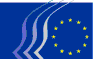 Comité économique et social européenGroupe des travailleursBruxelles, le 16 novembre 2018Le pilier européen des droits sociaux fête son 1er anniversaire - Il est temps qu'il délivre ses premiers résultats!Un an auparavant, les dirigeants de l'UE se sont réunis à Göteborg pour la proclamation du pilier européen des droits sociaux. Le groupe des travailleurs du Comité économique et social européen a salué la proclamation en tant que signe de leur engagement politique de replacer l'agenda social au cœur de la politique européenne, après des années d'austérité qui ont entraîné des conséquences négatives pour les travailleurs et les autres citoyens. Le groupe des travailleurs avait souligné qu'il ne s'agissait que d'une première étape et que des mesures concrètes étaient nécessaires afin de garantir la mise en application des principes du pilier et un résultat positif pour les citoyens. Un an après, le groupe des travailleurs reconnaît que la Commission européenne a réalisé un travail important en proposant des initiatives significatives visant à améliorer l'équilibre entre vie professionnelle et vie privée des parents et aidants, à garantir à tous les travailleurs une plus grande transparence et prévisibilité de leurs conditions de travail et à créer une Autorité européenne du travail qui contribuerait à assurer une mobilité équitable de la main-d'œuvre et à lutter contre le dumping social.Toutefois, le groupe des travailleurs reste préoccupé par le fait que ces propositions - qui apporteraient des avantages concrets aux travailleurs dans l'ensemble de l'UE - pourraient être sérieusement diluées dans le cadre des négociations actuelles entre le Parlement européen et les gouvernements des États membres. La mise en œuvre effective du pilier social signifie également que les mesures sociales doivent être correctement financées dans le cadre du futur budget de l'UE pour 2021-2027.Ainsi, tout en souhaitant un joyeux premier anniversaire au pilier social, le groupe des travailleurs estime que le meilleur cadeau d'anniversaire serait que les institutions de l'UE tiennent leurs engagements: nous les appelons à adopter des propositions solides pour l'amélioration du bien-être des travailleurs avant les élections européennes de mai 2019.